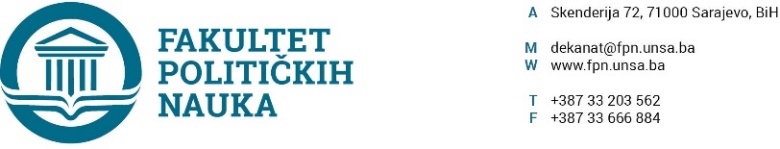 Broj: 02-1-           -      /23 Datum, 30.05.2023. godineNa osnovu člana 69. stav (1) Zakona o visokom obrazovanju ("Sl. novine Kantona Sarajevo", broj: 36/2022), člana 104. stav (2) i 111. stav (1) i (4) Statuta Univerziteta u Sarajevu (broj: 01-1093-3-1/18 od 28.11.2018. godine), Vijeće Fakulteta političkih nauka Univerziteta u Sarajevu na sjednici održanoj 30.05.2023. godine  donosi ODLUKUO imenovanju članova Komisije za provođenje postupka za izbor dekanaČlan 1.U  Komisiju za provođenje postupka za izbor dekana imenuju se sljedeći članovi: prof.dr. Dino Abazović- predsjednik;prof.dr. Nermina Mujagić-član; doc.dr. Nina Babić -član;  prof.dr. Lejla Turčilo-član;prof.dr. Haris Cerić-član;Umihana Mahmić, sekretar KomisijeČlan 2.	Komisija iz člana 1. preuzet će kompletnu konkursnu dokumentaciju, a koju će joj dostaviti stručna Služba Fakulteta.Član 3.Komisija iz člana 1. ove Odluke, obavezna je u roku od sedam dana od dana isteka roka za prijavljivanje kandidata izvjestiti Vijeće o prijavljenim kandidatima, odnosno o kandidatima koji ispunjavaju utvrđene uvjete.  Član 4.Komisija iz člana 1. ove Odluke obavezna je ispuniti sve svoje obaveze  prema ovoj Odluci, a u skladu sa Zakonom i Statutom. Zainteresirani kandidati za dekana ne mogu biti birani za člana Komisije.Član 5.Odluka stupa na snagu danom donošenja.Obrazloženje:  Predloženi članova Komisije za provođenje postupka za izbor dekana su prof.dr. Dino Abazović- predsjednik, prof.dr. Nermina Mujagić-član, doc.dr. Nina Babić -član, prof.dr. Lejla Turčilo-član, prof.dr. Haris Cerić-član. Pismena saglasnost svih članova Komisije pribavljena je prije održavanja sjednice Vijeća Fakulteta. Članovi Komisije, obavezni su pridržavati se rokova, propisanih Zakonom i Statutom. (Neizvršenje obaveza od strane članova Komisije bez postojanja opravdanih razloga smatra se neizvršenjem njihovih redovnih radnih obaveza. Dekan je obavezan provesti postupak utvrđivanja odgovornosti i izreći odgovarajuću mjeru članovima Komisije koji svoje obaveze ne izvrše). Shodno svemu, a u skladu sa članom 69. stav (1) Zakona o visokom obrazovanju ("Sl. novine Kantona Sarajevo", broj: 36/2022), članom 104. stav (2) i 111. stav (1) i (4) Statuta Univerziteta u Sarajevu, odlučeno je kao u gore navedenom.Pouka o pravnom lijeku:  U skladu sa članom 95. Jedinstvenog Pravilnika o radu Univerziteta u Sarajevu, protiv ove Odluke moguća je uputiti prigovor Upravnom odboru UNSA u roku od 30 dana od dana dostavljanja iste ili od dana saznanja za povredu. Dostaviti: - Članovima Komisije;                   - Materijal za Vijeće;                    - a/a                                                                                                  DEKANAkt obradila: Umihana Mahmić                                                               _________________Akt kontrolisao i odobrio: prof.dr. Elvis Fejzić                                      Prof.dr. Sead TurčaloSekretar organizacione jedinice Univerzitet u Sarajevu- Fakultet političkih nauka, Umihana Mahmić mr.iur., potvrđuje, da je  Odluka u skladu sa zakonskim i podzakonskim propisima koji su na snazi, te da je Vijeće Fakulteta Univerziteta u Sarajevu- Fakulteta političkih nauka nadležno za donošenje iste shodno članu 69. Zakona o visokom obrazovanju („Službene novine Kantona Sarajevo“, broj 36/22).                                                   